ПАМЯТКАО МЕРАХ ОТВЕТСТВЕННОСТИ ЗА ДАЧУ И ПОЛУЧЕНИЕ ВЗЯТКИ В целях правового обеспечения противодействия коррупции и в интересах выполнения международных обязательств законодательством Российской Федерации устанавлена ответственность за совершение коррупционных преступлений. Среди них наиболее распространенным и опасным является взяточничество. Оно посягает на основы государственной власти, нарушает нормальную управленческую деятельность государственных и муниципальных органов и учреждений, подрывает их авторитет, деформирует правосознание граждан, создавая у них представление о возможности удовлетворения личных и коллективных интересов путем подкупа должностных лиц, препятствует конкуренции, затрудняет экономическое развитие.Уголовным кодексом Российской Федерации установлена ответственность за получение взятки, дачу взятки, посредничество во взяточничестве и коммерческий подкуп.Получение взятки заключается в получении должностным лицом лично или через посредника взятки в виде денег, ценных бумаг, иного имущества либо в виде незаконных оказания ему услуг имущественного характера, предоставления иных имущественных прав за совершение действий (бездействие) в пользу взяткодателя или представляемых им лиц, если такие действия (бездействие) входят в служебные полномочия должностного лица либо если оно в силу должностного положения может способствовать таким действиям (бездействию), а равно за общее покровительство или попустительство по службе.Дача взятки - заключается в даче взятки должностному лицу лично или через посредника за совершение им действий, не выходящих за рамки закона, или за совершение им заведомо незаконных действий (бездействия).Посредничество во взяточничестве - непосредственная передача взятки по поручению взяткодателя или взяткополучателя либо иное способствование взяткодателю и (или) взяткополучателю в достижении либо реализации соглашения между ними о получении и даче взятки.Коммерческий подкуп - незаконные передача лицу, выполняющему управленческие функции в организации, денег, ценных бумаг, иного имущества, оказание ему услуг имущественного характера, предоставление иных имущественных прав за совершение действий (бездействие) в интересах дающего в связи с занимаемым этим лицом служебным положением.Предметом взяточничества и коммерческого подкупа, наряду с деньгами, ценными бумагами, иным имуществом, могут быть незаконные оказание услуг имущественного характера и предоставление имущественных прав.Под незаконным оказанием услуг имущественного характера следует понимать предоставление должностному лицу в качестве взятки любых имущественных выгод, в том числе освобождение его от имущественных обязательств (например, предоставление кредита с заниженной процентной ставкой за пользование им, бесплатные либо по заниженной стоимости предоставление туристических путевок, ремонт квартиры, строительство дачи, передача имущества, в частности автотранспорта, для его временного использования, прощение долга или исполнение обязательств перед другими лицами).Имущественные права включают в свой состав как право на имущество, в том числе право требования кредитора, так и иные права, имеющие денежное выражение, например исключительное право на результаты интеллектуальной деятельности и приравненные к ним средства индивидуализации. Получение взятки в виде незаконного предоставления должностному лицу имущественных прав предполагает возникновение у лица юридически закрепленной возможности вступить во владение или распорядиться чужим имуществом как своим собственным, требовать от должника исполнения в его пользу имущественных обязательств и др.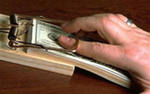 Получение взятки (ст. 290 УК РФ)Дача взятки (ст. 291 УК РФ)Посредничество во взяточничестве (ст. 291.1 УК РФ) Примечание: 1. Значительным размером взятки признаются сумма денег, стоимость ценных бумаг, иного имущества, услуг имущественного характера, иных имущественных прав, превышающие двадцать пять тысяч рублей, крупным размером взятки - превышающие сто пятьдесят тысяч рублей, особо крупным размером взятки - превышающие один миллион рублей.2. Лицо, давшее взятку, освобождается от уголовной ответственности, если оно активно способствовало раскрытию и (или) расследованию преступления и либо имело место вымогательство взятки со стороны должностного лица, либо лицо после совершения преступления добровольно сообщило о даче взятки органу, имеющему право возбудить уголовное дело.Лицо, являющееся посредником во взяточничестве, освобождается от уголовной ответственности, если оно после совершения преступления активно способствовало раскрытию и (или) пресечению преступления и добровольно сообщило органу, имеющему право возбудить уголовное дело, о посредничестве во взяточничестве.Коммерческий подкуп (ст. 204 УК РФ)Примечание:Лицо, совершившее деяния, предусмотренные частями первой или второй статьи 204 УК РФ, освобождается от уголовной ответственности, если оно активно способствовало раскрытию и (или) расследованию преступления и либо в отношении его имело место вымогательство, либо это лицо добровольно сообщило о подкупе органу, имеющему право возбудить уголовное дело.Незаконное вознаграждение от имени юридического лица (ст. 19.28 КоАП)Примечание:Крупным размером признаются сумма денег, стоимость ценных бумаг, иного имущества, услуг имущественного характера, иных имущественных прав, превышающие один миллион рублей, особо крупным размером - превышающие двадцать миллионов рублей.ПреступлениеНаказаниеПолучение взятки должностным лицом лично или через посредника штраф в размере от двадцатипятикратной до пятидесятикратной суммы взятки с лишением права занимать определенные должности или заниматься определенной деятельностью на срок до трех лет;либо принудительные работы на срок до пяти лет с лишением права занимать определенные должности или заниматься определенной деятельностью на срок до трех лет;либо лишение свободы на срок до трех лет со штрафом в размере двадцатикратной суммы взятки.Получение должностным лицом взятки в значительном размере штраф в размере от тридцатикратной до шестидесятикратной суммы взятки с лишением права занимать определенные должности или заниматься определенной деятельностью на срок до трех лет;либо лишением свободы на срок до шести лет со штрафом в размере тридцатикратной суммы взятки.Получение взятки должностным лицом за незаконные действия (бездействие) штраф в размере от сорокакратной до семидесятикратной суммы взятки             с лишением права занимать определенные должности или заниматься определенной деятельностью на срок до трех лет;либо лишение свободы на срок от трех до семи лет со штрафом в размере сорокакратной суммы взятки.Совершение преступления лицом, занимающим государственную должность Российской Федерации, субъекта Российской Федерации, главой органа местного самоуправленияштраф в размере от шестидесятикратной до восьмидесятикратной суммы взятки с лишением права занимать определенные должности или заниматься определенной деятельностью на срок до трех лет;либо лишением свободы на срок от пяти до десяти лет со штрафом в размере пятидесятикратной суммы взятки.Совершение преступления                           а) группой лиц по предварительному сговору или организованной группой,                       б) с вымогательством взяткив) в крупном размерештраф в размере от семидесятикратной до девяностократной суммы взятки;либо лишением свободы на срок от семи до двенадцати лет с лишением права занимать определенные должности или заниматься определенной деятельностью на срок до трех лет и со штрафом в размере шестидесятикратной суммы взятки.Совершение преступления в особо крупном размерештраф в размере от восьмидесятикратной до стократной суммы взятки с лишением права занимать определенные должности или заниматься определенной деятельностью на срок до трех лет;либо лишением свободы на срок от восьми до пятнадцати лет со штрафом в размере семидесятикратной суммы взятки.ПреступлениеНаказаниеДача взятки должностному лицу лично или через посредника штраф в размере от пятнадцатикратной до тридцатикратной суммы взятки;либо принудительные работы на срок до трех лет;либо лишение свободы на срок до двух лет со штрафом в размере десятикратной суммы взятки.Дача взятки должностному лицу лично или через посредника в значительном размерештраф в размере от двадцатикратной до сорокакратной суммы взятки; либо лишением свободы на срок до трех лет со штрафом в размере пятнадцатикратной суммы взятки.Дача взятки должностному лицу за совершение им заведомо незаконных действий (бездействие)штраф в размере от тридцатикратной до шестидесятикратной суммы взятки;либо лишением свободы на срок до восьми лет со штрафом в размере тридцатикратной суммы взятки.Совершение преступления а) группой лиц по предварительному сговору или организованной группой, б) в крупном размерештраф в размере от шестидесятикратной до восьмидесятикратной суммы взятки с лишением права занимать определенные должности или заниматься определенной деятельностью на срок до трех лет; либо лишением свободы на срок от пяти до десяти лет со штрафом в размере шестидесятикратной суммы взятки.ПреступлениеНаказаниеПосредничество во взяточничестве штраф в размере от двадцатикратной до сорокакратной суммы взятки с лишением права занимать определенные должности или заниматься определенной деятельностью на срок до трех лет; либо лишением свободы на срок до пяти лет со штрафом в размере двадцатикратной суммы взятки.Посредничество во взяточничестве за совершение заведомо незаконных действий (бездействие) либо лицом с использованием своего служебного положенияштраф в размере от тридцатикратной до шестидесятикратной суммы взятки с лишением права занимать определенные должности или заниматься определенной деятельностью на срок до трех лет;либо лишением свободы на срок от трех до семи лет со штрафом в размере тридцатикратной суммы взятки.Посредничество во взяточничестве, совершенное:а) группой лиц по предварительному сговору или организованной группой;б) в крупном размерештраф в размере от шестидесятикратной до восьмидесятикратной суммы взятки с лишением права занимать определенные должности или заниматься определенной деятельностью на срок до трех лет;либо лишением свободы на срок от семи до двенадцати лет со штрафом в размере шестидесятикратной суммы взятки.Посредничество во взяточничестве, совершенное в особо крупном размерештраф в размере от семидесятикратной до девяностократной суммы взятки с лишением права занимать определенные должности или заниматься определенной деятельностью на срок до трех лет;либо лишением свободы на срок от семи до двенадцати лет со штрафом в размере семидесятикратной суммы взятки.Обещание или предложение посредничества во взяточничествештраф в размере от пятнадцатикратной до семидесятикратной суммы взятки с лишением права занимать определенные должности или заниматься определенной деятельностью на срок до трех лет или штрафом в размере от двадцати пяти тысяч до пятисот миллионов рублей с лишением права занимать определенные должности или заниматься определенной деятельностью на срок до трех лет;либо лишением свободы на срок до семи лет со штрафом в размере от десятикратной до шестидесятикратной суммы взятки.ПреступлениеНаказаниеНезаконные передача лицу, выполняющему управленческие функции в коммерческой или иной организации, денег, ценных бумаг, иного имущества, оказание ему услуг имущественного характера, предоставление иных имущественных прав за совершение действий (бездействие) в интересах дающего в связи с занимаемым этим лицом служебным положением (ч. 1 ст. 204 УК РФ)штраф в размере от десятикратной до пятидесятикратной суммы коммерческого подкупа с лишением права занимать определенные должности или заниматься определенной деятельностью на срок до двух лет;либо ограничением свободы на срок до двух лет;либо принудительными работами на срок до трех лет; либо лишением свободы на тот же срок.Деяния, предусмотренные ч. 1 ст. 204 УК РФ, если они:а) совершены группой лиц по предварительному сговору или организованной группой;б) совершены за заведомо незаконные действия (бездействие), (ч. 2 ст. 204 УК РФ)штраф в размере от сорокакратной до семидесятикратной суммы коммерческого подкупа с лишением права занимать определенные должности или заниматься определенной деятельностью на срок до трех лет;либо принудительными работами на срок до четырех лет;либо арестом на срок от трех до шести месяцев;либо лишением свободы на срок до шести лет.Незаконное получение лицом, выполняющим управленческие функции в коммерческой или иной организации, денег, ценных бумаг, иного имущества, а равно незаконное пользование услугами имущественного характера или другими имущественными правами за совершение действий (бездействие) в интересах дающего в связи с занимаемым этим лицом служебным положением (ч. 3 ст. 204 УК РФ)штраф в размере от пятнадцатикратной до семидесятикратной суммы коммерческого подкупа с лишением права занимать определенные должности или заниматься определенной деятельностью на срок до трех лет;либо принудительными работами на срок до пяти лет с лишением права занимать определенные должности или заниматься определенной деятельностью на срок до трех лет или без такового;либо лишением свободы на срок до семи лет со штрафом в размере до сорокакратной суммы коммерческого подкупа.Деяния, предусмотренные ч. 3 ст. 204 УК РФ, если они:а) совершены группой лиц по предварительному сговору или организованной группой;б) сопряжены с вымогательством предмета подкупа;в) совершены за незаконные действия (бездействие) (ч. 4 ст. 204 УК РФ)штраф в размере от пятидесятикратной до девяностократной суммы коммерческого подкупа с лишением права занимать определенные должности или заниматься определенной деятельностью на срок до трех лет;либо лишением свободы на срок до двенадцати лет со штрафом в размере до пятидесятикратной суммы коммерческого подкупа.Преступление Наказание Незаконные передача, предложение или обещание от имени или в интересах юридического лица должностному лицу, лицу, выполняющему управленческие функции в коммерческой или иной организации, денег, ценных бумаг, иного имущества, оказание ему услуг имущественного характера, предоставление имущественных прав за совершение в интересах данного юридического лица должностным лицом, лицом, выполняющим управленческие функции в коммерческой или иной организации, действия (бездействие), связанного с занимаемым ими служебным положением административный штраф на юридическое лицо  в размере до трехкратной суммы денежных средств, стоимости ценных бумаг, иного имущества, услуг имущественного характера, иных имущественных прав, незаконно переданных или оказанных либо обещанных или предложенных от имени юридического лица, но не менее одного миллиона рублей с конфискацией денег, ценных бумаг, иного имущества или стоимости услуг имущественного характера, иных имущественных прав.Действия, совершенные в крупном размереадминистративный штраф на юридическое лицо до тридцатикратного размера суммы денежных средств, стоимости ценных бумаг, иного имущества, услуг имущественного характера, иных имущественных прав, незаконно переданных или оказанных либо обещанных или предложенных от имени юридического лица, но не менее двадцати миллионов рублей с конфискацией денег, ценных бумаг, иного имущества или стоимости услуг имущественного характера, иных имущественных прав.Действия, совершенные в особо крупном размереадминистративный штраф на юридическое лицо  в размере до стократной суммы денежных средств, стоимости ценных бумаг, иного имущества, услуг имущественного характера, иных имущественных прав, незаконно переданных или оказанных либо обещанных или предложенных от имени юридического лица, но не менее ста миллионов рублей с конфискацией денег, ценных бумаг, иного имущества или стоимости услуг имущественного характера, иных имущественных прав.